CURSOS INTERSEMESTRALES 2019- 4Del 10 al 29 de junio 2019 FORMATO MATERIA EGEL CENEVALInscripciones: del 6 de mayo al 6 de junio 2019 (Entregar formato para inscripción a Felicitas Ibarra).El periodo de clases intersemestrales es del  10 al 29 de junio del 2019.El estudiante podrá tomar dos cursos como máximoLa fecha límite para darse de baja del curso intersemestral es el 7 de junio 2019.  Las materias encaminadas al fortalecimiento de competencias para el ejercicio profesional son exclusivas para estudiantes potenciales a egresar (EGEL CENEVAL) de la carrera para la cual se oferta la materia.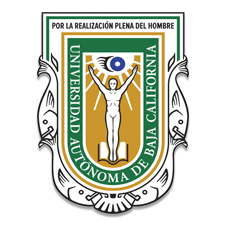 UNIVERSIDAD AUTONOMA DE BAJA CALIFORNIAFACULTAD DE CIENCIAS HUMANAS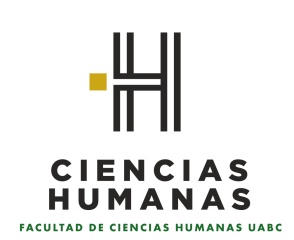  $ 000.00 $ 000.00MATRICULA:EMAIL:EMAIL:NOMBRE:CARRERA: CLAVE  Y NOMBRE DE MATERIA:Vo.  Bo.   Del  Coord./ Tutor Carrera: _______________________________________Vo.  Bo.   Del  Coord./ Tutor Carrera: _______________________________________Vo.  Bo.   Del  Coord./ Tutor Carrera: _______________________________________Vo.  Bo.   Del  Coord./ Tutor Carrera: _______________________________________